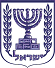 הכנסתי"ח בתמוז התשע"ה05 ביולי, 2015 766 לכבודיו"ר הכנסת, ח"כ יולי יואל אדלשטייןאדוני היושב ראש,אבקש להעלות על סדר יומה של הכנסת הצעה דיון מהיר בנושא:קריסתה של רשת מגהדברי הסבר:רשת המרכולים מגה, לה 160 סניפים ו-6,000 עובדים, נמצאת בקשיים כלכליים חריפים וגורלה יוכרע בשבועות הקרובים.
 
מדובר בחברת ענק, שסניפיה פזורים ברחבי הארץ, המעסיקה בעיקר עובדים המשתכרים שכר נמוך. סגירתה תשפיע באופן משמעותי על שוק הקמעונאות ועל התעסוקה בישראל, במרכז ובפריפריה.
 
בשל חשיבות הדברים, על הכנסת לקיים דיון בנושא בדחיפות. מוזמנים להצטרף לבקשה לקיום דיון מהיר בעניין בועדת העבודה והרווחה.
בכבוד רב,חבר הכנסת אילן גילאון